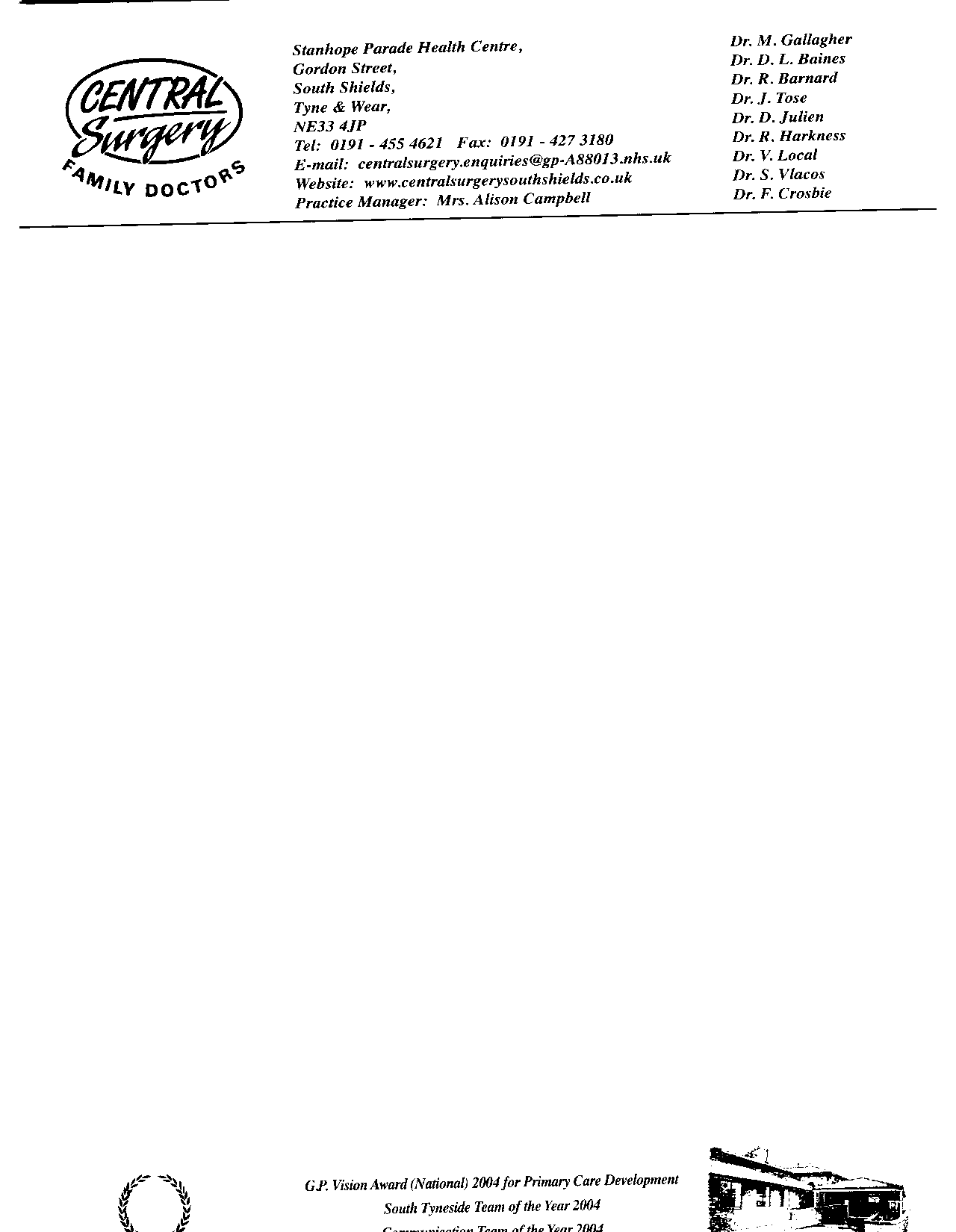 Friends and Family Test  - Responses October 2016We received a total of 47 responsesQuestion asked was – How likely are you to recommend our GP practice to friends and family if they needed similar care or treatment?Responses:Extremely Likely		27Likely				17Neither likely or unlikely	3Unlikely		  	0 Extremely unlikely		0 Below are some of the comments out of these 29 formsPositiveI think this is the best practice in South Shields, perhaps the phone access could be improved.I am very impressed at how easy it is to make an appt with a gp online, however continuity is difficult due to gps working part time, all the staff are very dedicated.Excellent, well ran surgerynot much we are very impressed with the practice as it isNegativeContinued treatment with the same doctorDoctors available on a weekend, saturdays. Blood test to be taken on a weekend, Saturdaystelephone answering is sometimes really lackingI think this is the best practice in South Shields, perhaps the phone access could be improved.I am very impressed at how easy it is to make an appt with a gp online, however continuity is difficult due to gps working part time, all the staff are very dedicated.Excellent, well ran surgerynot much we are very impressed with the practice as it isNegativeContinued treatment with the same doctorDoctors available on a weekend, saturdays. Blood test to be taken on a weekend, Saturdaystelephone answering is sometimes really lacking